Smlouva o provádění úklidových a čistícíchpracídle platného zákona č.j.: S19/2018I. Smluvní stranyObjednatel:Gymnázium	IČO : 613 85 361Voděradská 900/2100 00 Praha 10 StrašniceZastoupené : Mgr. Jitkou Fišerovou, ředitelkou školy Bankovní spojení:KB Praha 10, č.ú.: 3673370237/0100 na straně jedné ( dále jen „pronajímatel")Zhotovitel:Kristýna Antošová	IČO : 889 27 636K Vodárně 146 252 42, Vestecuzavírají tuto smlouvu:I.Předmět smlouvyPředmětem této smlouvy jsou úklidové práce, čistící a další práce, jež budou zhotovitelem vykonávány v prostorách objednatele za podmínek specifikovaných dále v této smlouvě (dále jen „práce").II-Specifikace úklidových, čistících a dalších pracíPráce, jež jsou předmětem této smlouvy jsou specifikovány v Příloze č. 1.Místo plněníPráce, jež jsou předmětem této smlouvy a jsou specifikovány v čl. II., budou zhotovitelem prováděny v prostorách objednatele na adrese: Voděradská 900/2, Praha 10, 100 00.Cena pracíCena prací je stanovena dohodou smluvních stran ve smyslu platného zákona o cenách, a činí měsíčně celkem 79 200,-Kč slovy sedmdesátdevěttisícdvěstěkorunčeských.v.Platební podmínkyPráce budou zhotovitelem prováděny pravidelně v pracovních dnech v době od 16,30 do 20,30 hod.Platba bude prováděna na základě faktur vystavených zhotovitelem. Fakturu se všemi náležitostmi účetního a daňového dokladu, za příslušný kalendářní měsíc předloží zhotovitel objednateli vždy do 5. dne následujícího měsíce.Objednatel je oprávněn ve lhůtě splatnosti vrátit zhotoviteli neúplnou, nesprávně účtovanou nebo nedoloženou fakturu k opravě nebo k doplnění, aniž tím bude v prodlení se zaplacením. Objednatel musí uvést důvod vrácení, v takovém případě běží nová lhůta splatnosti ode dne doručení (odevzdání) opraveného dokladu objednateli.Oprávněně vystavené a doložené faktury mají splatnost 14 dní od doručení na adresu objednatele. Povinnost zaplatit je splněna dnem odepsání fakturované částky z účtu objednatele.Jiné práce než které jsou specifikovány včl. II. této smlouvy (např. po řemeslnících a stavebních úpravách, malířích, haváriích apod., kromě prázdninového provozu) se považují za práce mimořádné a jejich cena bude zhotovitelem fakturována objednateli na základě předem dohodnuté ceny mezi smluvními stranami, a to samostatnou fakturou za podmínek uvedených v předcházejících bodech.V případě prodlení objednatele s úhradou fakturované ceny se objednatel se zavazuje uhradit zhotoviteli úrok z prodlení podle nařízení vlády č. 142/1994 Sb., ve znění nařízení vlády č. 163/2005 Sb.Nedodrží-li zhotovitel rozsah plnění uvedených včl. II. této smlouvy, má objednatel právo účtovat zhotoviteli smluvní pokutu ve výši 0,5 % z celkové ceny za měsíční plnění bez DPH dle čl. V. odst. 1 smlouvy za každý den prodlení až do zjednání nápravy.v případě hrubého porušení povinnosti dle čl. VII jednou ze smluvních stran, pokud po písemném upozornění nedojde k nápravě do 10 kalendářních dní, je druhá smluvní strana oprávněna jednostranně odstoupit od této smlouvy a účinky tohoto odstoupení nastávají dnem doručení.VI.Doba trvání smlouvyTato smlouva se uzavírá na dobu určitou od 28.8. 2018 do 30.6. 2019. Její platnost lze ukončit dohodou smluvních stran nebo písemnou výpovědí jedné ze smluvních stran. Výpovědní lhůta činí 3 měsíce a počíná se běžet dnem následujícím po doručení výpovědi druhé smluvní straně.V případě, že objednatel bude v prodlení úhrady fakturované ceny po dobu delší než 30 kalendářních dnů, tak je zhotovitel oprávněn jednostranně odstoupit od této smlouvy a účinky tohoto odstoupení nastávají dnem doručení odstoupení objednateli.VII. Závazky1. Zhotovitel se zavazuje:provádět sjednané práce vlastní technologií a za pomocí osob, které jsou s ním v pracovním čijiném smluvním vztahu a seznámit řádně tyto osoby se všemi jejich právy a povinnostmi při výkonu prácí, které pro ně vyplývají z právních předpisů či zásad dodržování pořádku.Obstarávat na vlastní náklady veškeré pracovní pomůcky, zařízení a čistící prostředky, kterébudou za potřebí plnění prací, pokud nebude mezi smluvními stranami dohodnuto jinak.Zajistit, že všichni jim využívané osoby k plnění prací budou poučeny či proškoleny z předpisů obezpečnosti práce a ochraně zdraví při práci a předpisů požární ochrany.Zabezpečit organizaci veškerých sjednaných prací.Pojistit svoji živnost na odpovědnost za škody způsobené při výkonu sjednaných prací.Dbát na bezúhonnost a dobrý morální kredit osob využívaných k plnění prací.Zajistit pravidelnou kontrolu provádění sjednaných prací.Zajistit, aby tříděný odpad byl řádně likvidován (dle zákona je škola povinna třídit odpad zákon185/2001 Sb.)Dbát na řádnou údržbu uklízených prostor v opačném případě zhotovitel na vlastní nákladyuvede do původního stavu.)2. Objednatel se zavazuje:Umožnit osobám využívaným zhotovitelem k plnění prací a dále osobě vykonávající za zhotovitele kontrolu provádění prací přístup do prostor místa plnění prací ve stanovené době (viz, čl. IV ).Umožnit zhotoviteli bezplatně odběr elektrické energie a vody nutné k provedení prací.Poskytnout zhotoviteli bezplatně prostor pro uložení pracovních nástrojů, čistících prostředků, ochranných pracovních prostředků a jiných podobných předmětů.VIII. Jiná ujednáníSmluvní strany se zavazují, že budou činit průběžně preventivní opatření proti možnému vznikuškod na majetku objednatele i zhotovitele. Při případném vzniku škody jsou pověření zaměstnanci smluvních stran povinni neprodleně pořídit společný záznam o škodě s uvedením druhu, příčiny a výše škody včetně určení odpovědnosti. V případě určení odpovědnosti smluvní strana, odpovědná za vzniklou škodu, nahradí poškozené smluvní straně hodnotu poškozené věci.K vzájemnému projednávání technicko - organizačních otázek spojených k realizaci tétosmlouvy a kontrolou kvality a řádnost úklidu jsou pověřeni zaměstnanci:za objednatele: Hedvika Berková	777 644 745za zhotovitele: Kristýna Antošová	773 826 466Zhotovitel si při podstatné změně cen vstupů, změně daňového nebo obvodového zatíženíapod. (vyšší moc) vyhrazuje právo jednat s odběratelem o úpravě dohodnuté ceny nebo změně smluvních ujednání.Komunikace mezi objednatelem a zhotovitelem bude probíhat průběžně. K sepisovánínedostatků jak ze strany objednatele tak ze strany zhotovitele bude sloužit „sešit". Obě strany se seznámí s problémem a to stvrdí svým podpisem.IX.Závěrečná ustanoveníSmluvní strany se zavazují řešit případné spory z této smlouvy vzniklé nejdříve vzájemnoudohodou a teprve pokud nebude mimosoudní dohoda možná, tak k soudnímu řešení sporu.Tato smlouva byla sepsána ve 2 vyhotoveních, z nichž každá smluvní strana obdrží po jednom.Smluvní strany prohlašují, že si tuto smlouvu před jejím podpisem přečetly, a že byla uzavřenapo vzájemném projednání podle jejich pravé a svobodné vůle, určitě, vážně a srozumitelně, nikoli v tísni za nápadně nevýhodných podmínek, strany potvrzují autentičnost této smlouvy svým podpisem.Smluvní strany výslovně sjednávají, že uveřejnění této smlouvy v registru smluv dle zákona č. 340/2015., o zvláštních podmínkách účinnosti některých smluv, uveřejňování těchto smluv a o registru smluv (zákon o registru smluv) zajistí Gymnázium, Praha 10, Voděradská 2.Obě smluvní strany se budou řídit obecným nařízením EU 2016/679 o ochraně osobních údajů (GDPR).přijmout všechna bezpečnostní, technická, organizační a jiná opatření s přihlédnutím ke stavu techniky, povaze zpracování, rozsahu zpracování, kontextu zpracování a účelům zpracování k zabránění jakéhokoli narušení poskytnutých osobních údajů,nezapojit do zpracování žádné další osoby bez předchozího písemného souhlasu školy, zpracovávat osobní údaje pouze pro plnění smlouvy (vč. předání údajů do třetích zemí a mezinárodním organizacím); výjimkou jsou pouze případy, kdy jsou určité povinnosti uloženy přímo právním předpisem,zajistit, aby se osoby oprávněné zpracovávat osobní údaje u dodavatele byly zavázány k mlčenlivosti nebo aby se na ně vztahovala zákonná povinnost mlčenlivosti, zajistit, že dodavatel bude škole bez zbytečného odkladu nápomocen při plnění povinností školy, zejména povinnosti reagovat na žádosti o výkon práv subjektů údajů, povinnosti ohlašovat případy porušení zabezpečení osobních údajů dozorovému úřadu dle čl. 33nařízení, povinnosti oznamovat případy porušení zabezpečení osobních údajů subjektu údajů dle čl. 34 nařízení, povinnosti posoudit vliv na ochranu osobních údajů dle čl. 35 nařízení a povinnosti provádět předchozí konzultace dle čl. 36 nařízení, a že za tímto účelem zajistí nebo přijme vhodná technická a organizační opatření, o kterých ihned informuje školu, po ukončení smlouvy řádně naložit se zpracovávanými osobními údaji, např. že všechny osobní údaje vymaže, nebo je vrátí škole a vymaže existující kopie apod., poskytnout škole veškeré informace potřebné k doložení toho, že byly splněny povinnosti stanovené škole právními předpisy,umožnit kontrolu, audit či inspekci prováděné školou nebo příslušným orgánem dle právních předpisů,poskytnout bez zbytečného odkladu nebo ve lhůtě, kterou stanoví škola, součinnost potřebnou pro plnění zákonných povinností školy spojených s ochranou osobních údajů, jejich zpracováním,poskytnuté osobní údaje chránit v souladu s právními předpisy, přiměřeně postupovat podle těchto bodů, které jsou součástí smlouvy.6. Ke smlouvě jsou připojeny přílohy:Příloha č. 1: Seznam úklidových pracíV Praze dne: 27.8.2018Kristýna Antošováspráva a údržba nemovitostí ; Vodárně 146, 252^2 Vestec u Prahy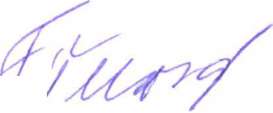 za objednateleza zhotovitelegymnázium ,voděradska 2 ¿00 00 PRAHA 10 TEL: 274 817 655^^^^^^ Příloha číslo 1. Seznam úklidových prací ke smlouvě S19/2018 Smlouva oprovádění úklidových prací a čistících pracíDenně:třídy:vysypávání košů umytí umyvadel, výlevek setření obkladů vytření třídyumytí odkládací plochy u tabule a vyhození malých zbytků kříd úklid v lavicíchsetření prachu na katedře a lavicíchkabinety a kanceláře:vysypání košů umytí umyvadla umytí zrcadlasetření prachu na stolech (s ohledem na uložené věci) vyluxování koberce, kde je lino - vytřítWC:vytřít na vlhkodezinfekce umyvadel, WC a mušlí a záchodových prkének umytí zrcadel vysypání košů umytí dveří u klikdoplňování náplní do hygienických systémů setřít parapety u okenChodby:vytřít na vlhko setřít prach na zábradlíSchody:zamést a vytřít na vlhkoTělocvičny:zamést a vytřít na vlhkosetřít prach na vlhko na parapetechJídelna:otřít stolyzamést a vytřít na vlhkoTýdně:Třídy:setřít a vytřít vlhkým hadrem lavice umýt parapetyKabinety a kanceláře:setřít prach na nábytkuuklidit odpadky za radiátorem umýt dveře u klik setřít prach na nábytku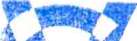 gymnáziumf?ML VODÉRADSKÁ 2Wm*0 100 00 PRAHA 10 TEL.: 274 817 655umýt dveře u klikChodby:setřít parapety u oken setřít sloupy na chodbách setřít prach na šatních skříňkách2x týdně:Suterén:setřít prachzamést a vytřít na vlhko vysypat koše uklidit WC1x měsíčně:umýt dveřeGYMNÁZIUM, T^V wODFRADSKA 2274 817 655